SAMUKTALA SIDHU KANHU COLLEGE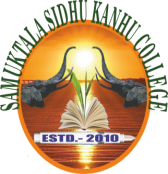          PO: TALESWARGURI= DIST.: ALIPURDUAR                                             WB: 736206       (Affiliated to University of North Bengal and recognized by UGC under 2(f) & 12(B)                         Website: samuktalasidhukanhucollege..in           Estd. 2010                                  E-mail: shamuktala.sk.college@gmail.com                                                        NOTICE                          Date- 05/11/2022This is to inform all the students of 1st, 3rd and 5th Semesters that it is compulsory for each and every student of the college to  fill and submit the Google Form with the required information. The last date of the filling the google form is 08/11/2022(11.59 PM). The links for Google Forms are as follows:Link for 1st Semester Students-   https://forms.gle/pYzWatVkT98GaKqz5Link for the 3rd Semester Students-  https://forms.gle/QXp6oa3EcSsXeRUS9Link for the 5th Semester Students- https://forms.gle/F4DjqRi4qG34vsC37Please copy the underlined Google Form link and paste on the Browser to fill and submit the Form within stipulated time.               Sd/-       Teacher-in-chargeSamuktala Sidhu Kanhu College